ZGŁOSZENIE KRAJOWEJ OFERTY PRACY 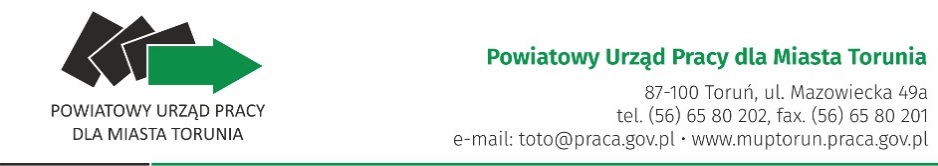      otwartej (zawiera dane umożliwiające identyfikację pracodawcy)	        zamkniętej      pracy tymczasowej           zatrudnienia kandydata z państw EOG (należy wypełnić zał. nr 1)     oferta zgłaszana w celu uzyskania informacji starosty ze względu na chęć powierzenia 		        pracy cudzoziemcowi* Pola nieobowiązkowe                        W przypadku wystąpienia trudności z realizacją oferty istnieje możliwość zmiany powyższych ustaleń.Zgodnie z art. 75 § 2 Kodeksu postępowania administracyjnego oświadczam, że w okresie 365 dni poprzedzających zgłoszenie oferty nie zostałem skazany prawomocnym wyrokiem za naruszenie praw pracowniczych lub nie jestem objęty postępowaniem wyjaśniającym w tej sprawie oraz, że ofertę pracy zgłosiłem do jednego Powiatowego Urzędu Pracy tj. Powiatowego Urzędu Pracy dla Miasta Torunia.Oświadczam, że wyrażam zgodę na udostępnianie danych o firmie w zakresie prowadzonego pośrednictwa pracy. Administratorem danych osobowych jest Powiatowy Urząd Pracy dla Miasta Torunia, ul. Mazowiecka 49a, 87-100 Toruń, reprezentowany przez Dyrektora Urzędu. W sprawach dotyczących przetwarzania danych osobowych oraz korzystania z praw związanych z przetwarzaniem danych można kontaktować się z Inspektorem ochrony danych drogą mailową: iodo.rodo@muptorun.praca.gov.pl lub pisemnie na adres siedziby Urzędu. Przetwarzanie danych osobowych jest niezbędne w celu realizacji zadań ustawowych, określonych w przepisach z zakresu polityki rynku pracy, postępowania administracyjnego oraz innych przepisów regulujących działalność Administratora.Pełna treść klauzuli informacyjnej zgodnie z art. 13 ogólnego rozporządzenia o ochronie danych (RODO) jest dostępna na stronie internetowej Administratora pod adresem: https://muptorun.praca.gov.pl/klauzule-informacyjne oraz w siedzibie Administratora...................................... 	...........................................	data 	czytelny podpis pracodawcyI. Dane dotyczące pracodawcyI. Dane dotyczące pracodawcyI. Dane dotyczące pracodawcyI. Dane dotyczące pracodawcy1. Nazwa pracodawcy:..............................................................................................................................................................................................................................................................................Agencja zatrudnienia:     Tak      Nie  Nr KRAZ...................1. Nazwa pracodawcy:..............................................................................................................................................................................................................................................................................Agencja zatrudnienia:     Tak      Nie  Nr KRAZ...................2. Adres pracodawcy:ulica.................................................................................miejscowość....................................................................kod pocztowy  _ _ - _ _ _2. Adres pracodawcy:ulica.................................................................................miejscowość....................................................................kod pocztowy  _ _ - _ _ _3. Imię i nazwisko osoby wskazanej przez pracodawcę do kontaktów z PUP:..........................................................................................telefon lub inny sposób kontaktu:..........................................................................................3. Imię i nazwisko osoby wskazanej przez pracodawcę do kontaktów z PUP:..........................................................................................telefon lub inny sposób kontaktu:..........................................................................................4. Preferowana forma kandydatów z pracodawcą:     kontakt osobisty............................................................      tel/fax............................................................................     e-mail.............................................................................     inny ...............................................................................4. Preferowana forma kandydatów z pracodawcą:     kontakt osobisty............................................................      tel/fax............................................................................     e-mail.............................................................................     inny ...............................................................................5. Częstotliwość kontaktów z pracodawcą……………………………….……..6. REGON*_ _ _ _ _ _ _ _ _ 8. Oznaczenie formy prawnej prowadzonej działalności:      prywatna                      publiczna           jednoosobowa działalność gospodarcza8. Oznaczenie formy prawnej prowadzonej działalności:      prywatna                      publiczna           jednoosobowa działalność gospodarcza5. Częstotliwość kontaktów z pracodawcą……………………………….……..7. NIP_ _ _ _ _ _ _ _ _ _8. Oznaczenie formy prawnej prowadzonej działalności:      prywatna                      publiczna           jednoosobowa działalność gospodarcza8. Oznaczenie formy prawnej prowadzonej działalności:      prywatna                      publiczna           jednoosobowa działalność gospodarcza9. Podstawowy rodzaj działalności wg PKD*:9. Podstawowy rodzaj działalności wg PKD*:10. Liczba zatrudnionych pracowników: 10. Liczba zatrudnionych pracowników: II. Dane dotyczące zgłoszonego miejsca zatrudnienia lub innej pracy zarobkowejII. Dane dotyczące zgłoszonego miejsca zatrudnienia lub innej pracy zarobkowejII. Dane dotyczące zgłoszonego miejsca zatrudnienia lub innej pracy zarobkowejII. Dane dotyczące zgłoszonego miejsca zatrudnienia lub innej pracy zarobkowej11. Nazwa zawodu*:..................................................................................12. Nazwa stanowiska:..........................................................................................13. Liczba wolnych miejsc pracy:                              _ _w tym dla osób niepełnosprawnych:                       _ _       13. Liczba wolnych miejsc pracy:                              _ _w tym dla osób niepełnosprawnych:                       _ _       11. Nazwa zawodu*:..................................................................................12. Nazwa stanowiska:..........................................................................................14. Wnioskowana liczba kandydatów:                    _ _14. Wnioskowana liczba kandydatów:                    _ _15. Kod zawodu*:_ _ _ _ _ _ _ _ _16. Data rozpoczęcia pracy:.............................................17. Przewidywany okres zatrudnienia/wykonywania pracy:...........................................................................................17. Przewidywany okres zatrudnienia/wykonywania pracy:...........................................................................................18. Miejsce wykonywania pracy (adres):...........................................................................................................................19. Proponowany zasięg upowszechnienia oferty pracy:     Toruń     teren powiatu     województwo     kraj     teren UE/EOG (należy wypełnić załącznik nr 1)     przekazanie do      innego PUP (którego?)…………………………………………20. Rodzaj umowy:     na czas nieokreślony               na czas określony     na okres próbny                       na czas określony, na                                                         okres zastępstwa     o pracę tymczasową                umowa o dzieło     umowa zlecenie  ilość godzin miesięcznie: ...................20. Rodzaj umowy:     na czas nieokreślony               na czas określony     na okres próbny                       na czas określony, na                                                         okres zastępstwa     o pracę tymczasową                umowa o dzieło     umowa zlecenie  ilość godzin miesięcznie: ...................21. System wynagradzania:     akordowy      godzinowy     miesięczny     prowizyjny19. Proponowany zasięg upowszechnienia oferty pracy:     Toruń     teren powiatu     województwo     kraj     teren UE/EOG (należy wypełnić załącznik nr 1)     przekazanie do      innego PUP (którego?)…………………………………………20. Rodzaj umowy:     na czas nieokreślony               na czas określony     na okres próbny                       na czas określony, na                                                         okres zastępstwa     o pracę tymczasową                umowa o dzieło     umowa zlecenie  ilość godzin miesięcznie: ...................20. Rodzaj umowy:     na czas nieokreślony               na czas określony     na okres próbny                       na czas określony, na                                                         okres zastępstwa     o pracę tymczasową                umowa o dzieło     umowa zlecenie  ilość godzin miesięcznie: ...................21. System wynagradzania:     akordowy      godzinowy     miesięczny     prowizyjny19. Proponowany zasięg upowszechnienia oferty pracy:     Toruń     teren powiatu     województwo     kraj     teren UE/EOG (należy wypełnić załącznik nr 1)     przekazanie do      innego PUP (którego?)…………………………………………24. Informacja o systemie i rozkładzie czasu pracy:     jedna zmiana – godz. ……………………………………………….     dwie zmiany – godz. …………………………………………….….     trzy zmiany – godz. ……………………………………………..…..     równoważny system czasu pracy      ruch ciągły     inne (podać jakie) .......................................................praca w dni wolne:       Tak       Nie  24. Informacja o systemie i rozkładzie czasu pracy:     jedna zmiana – godz. ……………………………………………….     dwie zmiany – godz. …………………………………………….….     trzy zmiany – godz. ……………………………………………..…..     równoważny system czasu pracy      ruch ciągły     inne (podać jakie) .......................................................praca w dni wolne:       Tak       Nie  21. System wynagradzania:     akordowy      godzinowy     miesięczny     prowizyjny23. Wymiar czasu pracy:    pełen etat    ¾ etatu    ½ etatu    inne (ilość godzin) …………24. Informacja o systemie i rozkładzie czasu pracy:     jedna zmiana – godz. ……………………………………………….     dwie zmiany – godz. …………………………………………….….     trzy zmiany – godz. ……………………………………………..…..     równoważny system czasu pracy      ruch ciągły     inne (podać jakie) .......................................................praca w dni wolne:       Tak       Nie  24. Informacja o systemie i rozkładzie czasu pracy:     jedna zmiana – godz. ……………………………………………….     dwie zmiany – godz. …………………………………………….….     trzy zmiany – godz. ……………………………………………..…..     równoważny system czasu pracy      ruch ciągły     inne (podać jakie) .......................................................praca w dni wolne:       Tak       Nie  22. Wysokość wynagrodzenia (brutto):od…….……… do……………….23. Wymiar czasu pracy:    pełen etat    ¾ etatu    ½ etatu    inne (ilość godzin) …………24. Informacja o systemie i rozkładzie czasu pracy:     jedna zmiana – godz. ……………………………………………….     dwie zmiany – godz. …………………………………………….….     trzy zmiany – godz. ……………………………………………..…..     równoważny system czasu pracy      ruch ciągły     inne (podać jakie) .......................................................praca w dni wolne:       Tak       Nie  24. Informacja o systemie i rozkładzie czasu pracy:     jedna zmiana – godz. ……………………………………………….     dwie zmiany – godz. …………………………………………….….     trzy zmiany – godz. ……………………………………………..…..     równoważny system czasu pracy      ruch ciągły     inne (podać jakie) .......................................................praca w dni wolne:       Tak       Nie  25. Wymagania – oczekiwania pracodawcy:1) wykształcenie..........................................................................................................................................................................................................................................2) staż pracy:– ogółem........................................................................– w zawodzie ……………………………………………….……………3) uprawnienia…………………………………………………………… …………………………………………………………………………………..4) umiejętność – specjalność..............................................................................................................................................................................................................................................................................................................5) znajomość języków obcych z określeniem poziomu ich znajomości…................................................................................................................................................... .......................................................................................6) inne (wpisać jakie)...................................................................................................................................................................................................................................25. Wymagania – oczekiwania pracodawcy:1) wykształcenie..........................................................................................................................................................................................................................................2) staż pracy:– ogółem........................................................................– w zawodzie ……………………………………………….……………3) uprawnienia…………………………………………………………… …………………………………………………………………………………..4) umiejętność – specjalność..............................................................................................................................................................................................................................................................................................................5) znajomość języków obcych z określeniem poziomu ich znajomości…................................................................................................................................................... .......................................................................................6) inne (wpisać jakie)...................................................................................................................................................................................................................................26. Zakres obowiązków: ........................................................................................................................................................................................................................................................................................................................................................................................................................................................................................................................................................................................................................................................................................................................................................................................................................................................................................................................................................................................................Zobowiązuję się do powiadomienia Urzędu Pracy o dezaktualizacji oferty. W przypadku braku kontaktu mailowego lub trzykrotnego braku kontaktu telefonicznego z pracodawcą – oferta zostaje wycofana z realizacji.….............................................(czytelny podpis pracodawcy)26. Zakres obowiązków: ........................................................................................................................................................................................................................................................................................................................................................................................................................................................................................................................................................................................................................................................................................................................................................................................................................................................................................................................................................................................................Zobowiązuję się do powiadomienia Urzędu Pracy o dezaktualizacji oferty. W przypadku braku kontaktu mailowego lub trzykrotnego braku kontaktu telefonicznego z pracodawcą – oferta zostaje wycofana z realizacji.….............................................(czytelny podpis pracodawcy)27. Czy Pracodawca oczekuje organizacji giełdy pracy?          Tak           Nie27. Czy Pracodawca oczekuje organizacji giełdy pracy?          Tak           Nie27. Czy Pracodawca oczekuje organizacji giełdy pracy?          Tak           Nie27. Czy Pracodawca oczekuje organizacji giełdy pracy?          Tak           Nie28. Okres ważności oferty (nie dłużej niż 30 dni):od................................... do...................................28. Okres ważności oferty (nie dłużej niż 30 dni):od................................... do...................................29. Forma upowszechnienia oferty:     strona internetowa           media społecznościowe29. Forma upowszechnienia oferty:     strona internetowa           media społecznościoweIII. Adnotacje urzędu pracyIII. Adnotacje urzędu pracyIII. Adnotacje urzędu pracyIII. Adnotacje urzędu pracy30. Numer zgłoszenia:_ _ _ _ _ _ _ _31. Numer oferty w STD Syriusz: OfPr/ _ _ _ _ _ _32. Pośrednik pracy przyjmujący ofertę:………………………………………..33. Sposób przyjęcia oferty:     osobiście       telefon     poczta         e-mail     faks              inne34. Data przyjęcia zgłoszenia: _ _ _ _ _ _ _ _35. Numer stanowiska w STD Syriusz: StPr/ _ _ _ _ _ _36. Pośrednik pracy realizujący ofertę:……………………………………..….                       podpis33. Sposób przyjęcia oferty:     osobiście       telefon     poczta         e-mail     faks              inne